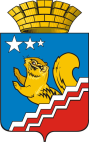 АДМИНИСТРАЦИЯ  ВОЛЧАНСКОГО ГОРОДСКОГО ОКРУГАКоординационный Совет по инвестициям и развитию предпринимательства в Волчанском городском округе15 ноября 2023 г.                                                                                          14.00 ч. ПРОТОКОЛ № 4зал заседаний администрации Волчанского городского округаЗаместитель председателя: Шишин В.Е.–  индивидуальный предприниматель.Секретарь: Ройд Ю.А. – ведущий специалист экономического отдела администрации Волчанского городского округа;Присутствовали: Бородулина И.В. – заместитель главы администрации Волчанского городского округа по социальным вопросам; Клементьева Ю.П. – председатель Комитета по управлению имуществом Волчанского городского округа; Смурыгина О.А. – директор Фонда «Волчанский фонд поддержки малого предпринимательства»;  индивидуальные предприниматели (по списку).ПОВЕСТКА ДНЯО рассмотрении доклада о деятельности Североуральского отдела Управления Роспотребнадзора по Свердловской области по вопросам  защиты прав потребителей за 2022 год.СЛУШАЛИ: Ройд Ю.А. (по информации Североуральского отдела Управления Роспотребнадзора по Свердловской области).РЕШИЛИ: информацию принять к сведению.О плане организации и проведения ярмарок на территории Волчанского городского округа на 2024 год.СЛУШАЛИ: Ройд Ю.А.В соответствии с постановлением Правительства Свердловской области от 07.12.2017 года № 908-ПП «Об утверждении Порядка организации ярмарок на территории Свердловской области и продажи товаров (выполнения работ, оказания услуг) на них», разработан проект постановления главы Волчанского городского округа «Об утверждении Плана организации и проведения ярмарок на территории Волчанского городского округа на 2024 год». Запланировано проведение 29 ярмарок, из них 16 универсальных, 5 праздничных, 4 садовые и 4 сельскохозяйственные.РЕШИЛИ: информацию принять к сведению.О работе с обращениями граждан и организации системы по защите прав потребителей на территории Волчанского городского округа.СЛУШАЛИ: Ройд Ю.А. РЕШИЛИ: информацию принять к сведению.О сети потребительского рынка Волчанского городского округа на 2024 год.СЛУШАЛИ: Ройд Ю.А.РЕШИЛИ: информацию принять к сведению.О результатах опросов потребителей и предпринимателей, осуществляющих деятельность на территории Волчанского городского округа, в рамках проведения ежегодного мониторинга конкурентной среды.СЛУШАЛИ: Ройд Ю.А.РЕШИЛИ: информацию принять к сведению.О состоянии нестационарной торговой сети на территории Волчанского городского округа.СЛУШАЛИ: Клементьеву Ю.П.По состоянию на 01.11.2023 года на территории Волчанского городского округа осуществляют деятельность 5 нестационарных торговых объекта (далее  – НТО).                 Ассортиментный перечень реализуемой продукции НТО не ограничен. Для НТО действует социальная арендная ставка, не превышающая 100 рублей за 1 квадратный метр в месяц:минимальная арендная ставка – 55,73 руб./ кв. м. в месяц;максимальная арендная ставка – 79,70 руб./ кв. м. в месяц;средняя арендная ставка – 67,72 руб./ кв. м. в месяц.Срок действия договора аренды на размещение НТО, заключенного путем проведения торгов, устанавливается на 7 лет; продление срока действия договора до 3 лет.РЕШИЛИ: информацию принять к сведению.О мониторинге розничных цен на социально-значимые продовольственные товары.СЛУШАЛИ: Ройд Ю.А.РЕШИЛИ: информацию принять к сведению. Заместитель председателя                                                                      Шишин В.Е.Секретарь                                                                                                    Ройд Ю.А.п/пВид деятельностиРезультаты деятельности специалистов МО, направленная на защиту прав потребителейРезультаты деятельности специалистов МО, направленная на защиту прав потребителейРезультаты деятельности специалистов МО, направленная на защиту прав потребителейРезультаты деятельности специалистов МО, направленная на защиту прав потребителейРезультаты деятельности специалистов МО, направленная на защиту прав потребителейРезультаты деятельности специалистов МО, направленная на защиту прав потребителейРезультаты деятельности специалистов МО, направленная на защиту прав потребителейРезультаты деятельности специалистов МО, направленная на защиту прав потребителейп/пВид деятельностиДано консультацийУдельный вес консультацийКоличество предъявленных исковКоличество предъявленных исковПредотвращено потерь потребителей (тыс.руб.)Предотвращено потерь потребителей (тыс.руб.)Количество случаев информирования уполномоченных федеральных органов о некачественных или опасных товарах (работах, услугах)Количество выступлений в средствах массовой информации / информация размещена на сайтеп/пВид деятельностиДано консультацийУдельный вес консультацийВ защиту прав потребителейВ защиту интересов неопределенного круга лицВ добровольном (досудебном) порядкеВ судебном порядкеКоличество случаев информирования уполномоченных федеральных органов о некачественных или опасных товарах (работах, услугах)Количество выступлений в средствах массовой информации / информация размещена на сайте12345678910Всего:51000051,40001Торговля пищевыми продуктами120000,40002Торговля непродовольственными товарами4800051,0000объектыКоличество Общая площадьТорговая площадьКоличество посадочных местМагазины698822,65850,1НТО524,55Объекты общественного питания151415,8826Объекты бытового обслуживания281799,8ИТОГО11712038,25874,65№ПоказателиЕд.измВсегов том числев том числе№ПоказателиЕд.измВсегогородсело1Нестационарные  объекты, всегоед.550в том числе:2Павильоны, всегоед.110продовольственныеед.1103Киоски, всегоед.440продовольственныеед.220непродовольственныеед.220№ п/пСоциально значимый товарДинамика цен, рублей/кгДинамика цен, рублей/кгДинамика цен, рублей/кгДинамика цен, рублей/кгДинамика цен, рублей/кгДинамика цен, рублей/кгДинамика цен, рублей/кгДинамика цен, рублей/кгДинамика цен, рублей/кгДинамика цен, рублей/кг№ п/пСоциально значимый товарянв.23фев.23мар.23апр.23май.23июн.23июл.23авг.23сен.23окт.231Говядина (кроме бескостного мяса)5445445445445445445545545545592Свинина (кроме бескостного мяса)3223223233303303303373383373373Баранина (кроме бескостного мяса)хххххххххх4Куры (кроме куриных окорочков)2231881882232232232282853173175Рыба мороженая неразделанная249,3249,3249,3217,5231231233,2233,2233,2245,46Масло сливочное5345345365195384965164724624627Масло подсолнечное144145146146147148148,71511511538Молоко питьевое606060606060626262629Яйца куриные7165786361,261,265,566,570,59010Сахар-песок7070717274767877808411Соль поваренная пищевая1919191919191919191912Чай черный байховый66066066066066066066066066066013Мука пшеничная3838383838383838383814Хлеб ржаной, ржано-пшеничныйххххххх88,988,988,915Хлеб и булочные изделия из пшеничной мукиххххххх462,17462,17462,1716Рис шлифованный94909292929210010010310317Пшено6666666666666666666618Крупа гречневая - ядрица8084857073676767808019Вермишель5656565556555555565620Картофель3131302927393838283221Капуста белокочанная свежая2828284548453939272922Лук репчатый4040444948433939272723Морковь3030323739414132313124Яблоки100103101100103102102102102102